Consorzio 6 Toscana Sud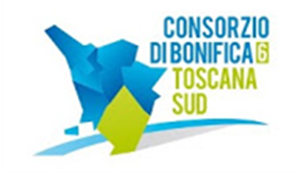 Viale Ximenes n. 3 – 58100 Grosseto - tel. 0564.22189     bonifica@pec.cb6toscanasud.it   -   www.cb6toscanasud.it     Codice Fiscale  01547070530  DIRETTORE GENERALEDecreto  N. 203    – Data Adozione   20/05/2016Atto Pubblicato su Banca Dati escluso/i allegato/i OGGETTO: Approvazione in linea tecnica Progetto  Definitivo - Esecutivo di cui alla “PERIZIA N° 067 - INTERVENTI DI CONSOLIDAMENTO SPONDALE E RIPRISTINO SEZIONI DI DEFLUSSO DEL FOSSO BORRO BESTINA NEL TRATTO INCISO ALL'INTERNI DEL CENTRO ABITATO DI ASCIANO.” - dell’importo di € 150.000,00. Numero proposta:   -DECRETO DEL DIRETTORE  GENERALE N. 203 DEL  20 MAGGIO 2016L’anno duemilasedici il giorno 20 del mese di maggio alle ore 10.00 presso la sede del Consorzio in Grosseto, viale Ximenes n. 3IL DIRETTORE GENERALEVista la Legge Regionale n. 79 del 27/12/2012 aggiornato al 02/03/2016 ed in particolare l’Art. 21 che affida la struttura operativa e tecnico amministrativa dell’Ente al Direttore Generale, con il compito di organizzarla e controllarla;Visto il Decreto del Presidente n. 223 del 22/02/2015 con il quale è stato assunto l’Arch. Fabio Zappalorti con la qualifica di Direttore Generale del Consorzio 6 Toscana Sud a far data dal 01/02/2015; Visto il vigente Statuto Consortile approvato con delibera n. 6 dell’Assemblea consortile, seduta n. 2 del 29/04/2015 (pubblicato sul B.U.R.T  parte seconda n. 20 del 20/05/2015 Supplemento n. 78) ed in particolare l’art. 38 comma 1 che affida al Direttore Generale la struttura operativa e tecnico amministrativa definita dal Piano di Organizzazione Variabile e l’art. 38 comma 3 lettera o) che individua tra le funzioni del Direttore Generale quella di individuare i responsabili unici del procedimento ai sensi del D.lgs. 12 aprile 2006, n. 163 e i responsabili dei vari procedimenti tecnico/amministrativi ai sensi della L. 241/1990;Visto il D.Lgs. 18 aprile 2016, n. 50 “ Nuovo codice degli appalti  art. 216 “disposizioni transitorie e coordinamento”;Visto il D.P.R. 5 ottobre 2010, n. 207 art. 15 commi 5 e 6  “Regolamento di esecuzione e attuazione del Decreto Legislativo n. 163/2006;Vista la L.R. 13 luglio 2007, n. 38 “Norme in materia di contratti pubblici e relative disposizioni sulla sicurezza e regolarità del lavoro” e successive modifiche ed integrazioni;Vista la L. 241/1990 “Nuove norme in materia di procedimento amministrativo e di diritto di accesso ai documenti amministrativi”;Vista la Delibera della Giunta Regionale Regione Toscana n° 879 del 14/09/2015;Visto il Piano degli interventi ex OCDPC 218/2015, di cui all’allegato A parte integrante e sostanziale del presente atto, finalizzato alla realizzazione di interventi ritenuti prioritari per il ripristino delle strutture e infrastrutture danneggiate, nonchè per la messa in sicurezza del territorio a seguito degli eventi calamitosi di Ottobre 2013;Visto il Piano di Organizzazione Variabile (POV) del Consorzio 6 Toscana Sud approvato con deliberazione dell’Assemblea n. 13 nella seduta n. 3 del 24/09/2015 che individua l’articolazione della struttura operativa e tecnico amministrativa del Consorzio;Visto il Decreto del Direttore n° 195 del 12/05/2016, con il quale si nomina Responsabile Unico del Procedimento ( RUP ) per i lavori di cui alla “PERIZIA N° 067 - INTERVENTI DI CONSOLIDAMENTO SPONDALE E RIPRISTINO SEZIONI DI DEFLUSSO DEL FOSSO BORRO BESTINA NEL TRATTO INCISO ALL'INTERNI DEL CENTRO ABITATO DI ASCIANO.” - dell’importo di € 150.000,00 L’ Ing. Massimo Tassi secondo quanto disposto dal D.lgs. 50/2016 e dal P.O.V. del Consorzio;Visto il Decreto del Direttore n.196 del 12/05/2016, con il quale si nomina il gruppo di lavoro per la suddetta Perizia;Visto il Decreto del Direttore n.197 del 12/05/2016, con il quale si approva in linea tecnica il progetto preliminare per i lavori di cui alla “PERIZIA N° 067 - INTERVENTI DI CONSOLIDAMENTO SPONDALE E RIPRISTINO SEZIONI DI DEFLUSSO DEL FOSSO BORRO BESTINA NEL TRATTO INCISO ALL'INTERNI DEL CENTRO ABITATO DI ASCIANO.” - dell’importo di € 150.000,00;Visto il progetto Definitivo - Esecutivo e redatto dall’Area Studi e Progettazione denominato “PERIZIA N° 067 - INTERVENTI DI CONSOLIDAMENTO SPONDALE E RIPRISTINO SEZIONI DI DEFLUSSO DEL FOSSO BORRO BESTINA NEL TRATTO INCISO ALL'INTERNI DEL CENTRO ABITATO DI ASCIANO.” - dell’importo di € 150.000,00 in data 20/05/2016 composto dai seguenti elaborati:Viste le vigenti disposizioni di cui al D.lgs. 50/2016, del D.P.R. n. 207/2010 per le parti ancora applicabili di cui dall’art. 216 del D.Lgs. 18 aprile 2016, n. 50 in materia di lavori pubblici e s.m.i. e D.lgs. 81/2008;DECRETADi approvare in linea tecnica il progetto Definitivo - Esecutivo denominato “PERIZIA N° 067 - INTERVENTI DI CONSOLIDAMENTO SPONDALE E RIPRISTINO SEZIONI DI DEFLUSSO DEL FOSSO BORRO BESTINA NEL TRATTO INCISO ALL'INTERNI DEL CENTRO ABITATO DI ASCIANO.” - dell’importo di € 150.000,00 in data 20/05/2016 composto dai seguenti elaborati:IL DIRETTORE GENERALE(Arch. Fabio Zappalorti)A-RELAZIONE GENERALEC-ELABORATI GRAFICI:C.1-Corografia - 1:50.000;C.2-Planimetria 1:10.000;C.3-Planimetria con sezioni indicative intervento;C.4-Documentazione fotografica;F-PIANO SOSTITUTIVO DI SICUREZZA :F.1-Analisi e valutazione dei rischiF.3-Stima incidenza sicurezzaF.4-Fascicolo con caratteristiche dell'operaG-COMPUTO METRICO ESTIMATIVO E QUADRO ECONOMICOH-CRONOPROGRAMMAI-ELENCO PREZZII.1 -Analisi dei prezziL-DISCIPLINARE PER L'ESECUZIONE DEI LAVORIA-RELAZIONE GENERALEC-ELABORATI GRAFICI:C.1-Corografia - 1:50.000;C.2-Planimetria 1:10.000;C.3-Planimetria con sezioni indicative intervento;C.4-Documentazione fotografica;F-PIANO SOSTITUTIVO DI SICUREZZA :F.1-Analisi e valutazione dei rischiF.3-Stima incidenza sicurezzaF.4-Fascicolo con caratteristiche dell'operaG-COMPUTO METRICO ESTIMATIVO E QUADRO ECONOMICOH-CRONOPROGRAMMAI-ELENCO PREZZII.1 -Analisi dei prezziL-DISCIPLINARE PER L'ESECUZIONE DEI LAVORIParere di Regolarità TecnicaIl sottoscritto Ing. Roberto Tasselli in qualità di Direttore dell’Area Studi e Progettazione esprime sul presente Decreto il parere, in ordine alla sola Regolarità Tecnica: FAVOREVOLEFirmato Ing. Roberto TasselliATTESTATO DI PUBBLICAZIONEIl sottoscritto Direttore dell’Area Amministrativa certifica che il presente Decreto viene affissa all’Albo pretorio del Consorzio a partire dal 27.05.2016, per almeno 10 giorni consecutivi, ai fini di pubblicità e conoscenza.Il Direttore Area AmministrativaFirmato Dott. Carlo Cagnani